1. Zpracujte systémovou analýzu obchodu s potravinami, v němž jste prováděli průzkum pro úkol č. 1.Specifikujte cíl (tj. odpovězte na otázku: "Co je cílem obchodu s potravinami?")Definujte alespoň 2 subsystémy, které jsou relevantní vzhledem k vámi stanovenému cíli (tj. jejichž prvky a funkce přispějí k dosažení cíle systému)Pro každý subsystém definujte alespoň 2 prvky a 2 funkce/procesyPro každý prvek a pro každý proces určete alespoň 1 vlastnostSpecifikace cíle: Cílem obchodu s potravinami je poskytovat zákazníkům kvalitní potraviny a služby, které uspokojí jejich potřeby týkající se stravování a zdraví.Definice subsystémů:Skladovací subsystém: Zajišťuje skladování a správu zásob potravin.Prodejní subsystém: Zajišťuje prodej a distribuci potravin zákazníkům.Prvky a funkce/subsystémy: Skladovací subsystém:Prvky: skladovací prostory, skladovací zařízení.Funkce/procesy: příjem a kontrola zásob, organizace  skladování.Prodejní subsystém:Prvky: prodejní plochy, pokladny a platební systémy.Funkce/procesy: obsluha zákazníků a poradenství, zpracování objednávek.Vlastnosti prvků a procesů:Skladovací prostory: kapacita, bezpečnostní opatření.Skladovací zařízení: teplotní regulace, sledování expirace.Příjem a kontrola zásob: přesnost inventarizace.Organizace skladování: efektivita prostorového využití.Prodejní plochy: dispozice.Pokladny a platební systémy: rychlost transakcí, bezpečnost plateb.Obsluha zákazníků a poradenství: znalost sortimentu.Zpracování objednávek: rychlost a spolehlivost.2. Údaje uvedené v tabulce na následující straně se týkají skutečností, jež souvisejí s provozem Vysoké školy ekonomické v Praze. Každý jednotlivý údaj je opatřen pořadovým číslem.Úkoly pro vás:(1) Ve třetím sloupci každou z uvedených položek zařaďte do jedné z kategorií:P prvekA atribut prvkuH hodnota (atributu)T třída / kategorie (prvků)Připomenutí: Třída/kategorie je množina prvků, jež považujeme za ekvivalentní. Kritériem ekvivalence jsou nejčastěji společné atributy prvků. Jinými slovy: členy třídy mohou být pouze prvky, které mají stejné atributy.(2) Ve čtvrtém sloupci uveďte: pro každý prvek P – pořadové číslo třídy/kategorie T, do níž může patřit (mohou existovat i prvky, jež nepatří do žádné třídy).Připomenutí: Jestliže prvek P patří do třídy/kategorie T, pak existuje množina atributů, společná třídě/kategorii T i prvku P.pro každý atribut A – pořadové číslo prvku P nebo třídy/kategorie T, jehož/jíž je vlastností (každá vlastnost musí být vlastností alespoň jednoho prvku nebo třídy, může být vlastností více prvků nebo tříd).pro každou hodnotu H – pořadové číslo atributu, jehož je hodnotou (každá hodnota musí patřit k nějakému atributu, může být hodnotou více atributů).(3) Vaši kategorizaci zaznamenejte v aplikaci OptimalSort (https://26829dc.optimalworkshop.com/optimalsort/ca7ee2)Při vstupu do aplikace uveďte vaše jméno a příjmení.(4) Uvedené skutečnosti znázorněte pomocí notace diagramu tříd v UML. Prvky a třídy/kategorie budou znázorněny jako třídy, atributy jako součásti tříd. Hodnoty se v diagramu tříd nezobrazují. Níže uvedenou tabulku si zkopírujte a vyplňte tolikrát, kolik budete potřebovat tříd. Používejte prosím názvy, nikoli pořadová čísla.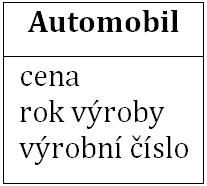 Příklad vyplnění tabulky pro prvek/kategorii Automobil: Poznámka: Vzájemné vztahy prvků nebo kategorií/tříd nejsou předmětem této úlohy, vaším úkolem je „pouze“ vytvořit jejich seznam.Prvek P nebo třída Tatribut AInstituceŠkolaDveřeOknoOsobaStudentUčebnaUčitelZaměstnanecnázevčíslo, názevvýška, barvavýška, barvaosobní jméno, příjmení, věk osobní jméno, příjmení, věk čísloosobní jméno, příjmení, věk osobní jméno, příjmení, věk EntitaP/A/H/TPořadové číslo11970 mmH252175 cmH25321 letH234361H65barvaA7,156čísloA20,217dveřeP-8hnědáH59instituceT10JirkaH1711London School of Economics and Political ScienceH1212názevA9,2013NovákH1814NovákováH1815oknoP-16osobaP917osobní jménoA16,19,22,2618příjmeníA16,19,22,2619studentP2020školaT21učebnaP2022učitelP2023věkA16,19,22,2624Vysoká škola ekonomickáH1225výškaA7,1526zaměstnanecP9